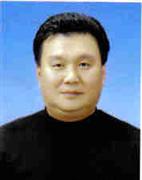 Sep.2002-Jun.2006 Vision International University (Seminary School, Ramona, California)Sep.2000-Jun.2002 Minnesota Century College (Member of Honor Students Club G.P.A. 3.5 or higher)(3300 Century Ave. White Bear Lake, MN 55110)Sep.1984-Jun.1986 Orange Cost College (English &Math) (Costa Mesa, California)Oct.07-present:	누읍동 청소년 공부방 중등부, 일반부 영어 강의Mar.08-present:	삼성전자 인재연구원 Intentive English 강의삼성종합기술원 Negotiation, Presentation, OPIc 강의 삼성정보통신 사업부 email writing, grammar 강의Feb.07-Mar.08:Hyun-dai & Kia Motor English Instructor영어 집중과정 (용인 인재개발 연구원)Business 실무영어(전화영어, 출장영어, Sound Advice, North Star, E-Mail Writing, Business Negotiation, PresentationJun.07-Oct.08:	Doo-san Heavy Industry (해외 파견 팀 실무영어)Feb.02-Oct.06:	Minn Corp. (Adult School ESL & GED instructor) (7525 4Th Ave. Lino Lakes, MN 55014)Science, Math, Social Study, English Reading & WritingSep.99-Oct.01:	Coldwell Banker Best Realty Company(10200 Lampson Ave. Garden Grove, CA 92840)❋ Aug.88-Feb.94: 	Professional Land Corp. Employee of The Year 89,90,91 (Laguna Niguel, California)I am totally bilingual in English and Korean. I've given lectures mostly in English, however, I also be able to give lessons in Korean to beginners. I have strong teaching ability and several years of experiences in different parts of English include Phonics, counseling both parents & students.You won't be disappoint or regret to have contract with me.I've been in the States more than two decades and have been teaching English more than 9years in the States and Korea. I am totally bilingual in English and Korean. I've given lectures mostly in English, however, I am also able to give lessons in Korean to beginners. I have strong teaching ability and several years of experiences in different parts of English include email writing, grammar, conversation, negotiation, presentation, OPIc, and etc. I've been given lecturing to many major companies Korea. When you look at my resume, you know what I'm talking about. I'm really good at teaching and know how to mingle with people. First name MaxLast nameJeonNationalityKorean American Emailcmax0203@hotmail.comHomepagehttp:// Date of BirthApr. 25,1966GenderMalePhone031-8050-4777Cell phone 010-4506-4700Current LocationKorea >Gyeonggi-do >Osan-siEducation LevelBachelorsEnglish ProficiencyNativeResumeResumeResume TitleBusiness EnglishJob Categories Language/EducationDesired LocationKorea >Su-wonStart Date Dec. 10,2007Education HistoryWorking HistoryPersonal Introduction